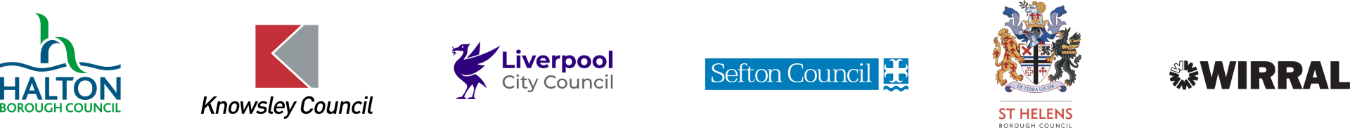 Campaign Name and TimelineCampaign Name and TimelineCampaign Name and TimelineStrategyStrategyStrategyWhy are we doing this?What do we want to do? How will we measure success?What do we want to do? How will we measure success?Who are we talking to?Who are we targeting? Give a snapshot of one persona.Who are we targeting? Give a snapshot of one persona.What do we know about them?Rich description of one key insight that we can leverage.Rich description of one key insight that we can leverage.What do we want them to take away?What benefit do we offer? What promise can we make?What benefit do we offer? What promise can we make?How can we make this believable?What can we say to support this message? Do we have evidence?What can we say to support this message? Do we have evidence?ChannelsChannelsChannelsAcquireConvertNurtureSpecific channel/tacticSpecific channel/tacticSpecific channel/tacticSpecific channel/tacticSpecific channel/tacticSpecific channel/tacticSpecific channel/tacticSpecific channel/tacticSpecific channel/tacticContentContentContentTriggerCompareCommitTitle and formatTitle and formatTitle and formatTitle and formatTitle and formatTitle and formatTitle and formatTitle and formatTitle and format